Child protection and support services (CPSS) DSS Pilot (2010)Exported from METEOR(AIHW's Metadata Online Registry)© Australian Institute of Health and Welfare 2024This product, excluding the AIHW logo, Commonwealth Coat of Arms and any material owned by a third party or protected by a trademark, has been released under a Creative Commons BY 4.0 (CC BY 4.0) licence. Excluded material owned by third parties may include, for example, design and layout, images obtained under licence from third parties and signatures. We have made all reasonable efforts to identify and label material owned by third parties.You may distribute, remix and build on this website’s material but must attribute the AIHW as the copyright holder, in line with our attribution policy. The full terms and conditions of this licence are available at https://creativecommons.org/licenses/by/4.0/.Enquiries relating to copyright should be addressed to info@aihw.gov.au.Enquiries or comments on the METEOR metadata or download should be directed to the METEOR team at meteor@aihw.gov.au.Child protection and support services (CPSS) DSS Pilot (2010)Identifying and definitional attributesIdentifying and definitional attributesMetadata item type:Data Set SpecificationMETEOR identifier:386183Registration status:Community Services (retired), Recorded 19/08/2011DSS type:Data Set Specification (DSS)Scope:The Council of Australian Governments (COAG) endorsed the National Framework for Protecting Australia’s Children 2009–2020 (COAG 2009) on 30 April 2009, demonstrating all governments’ commitment to achieving a substantial and sustained reduction in child abuse and neglect in Australia. The development of a unit record data collection is seen as a major project under the National Framework for Protecting Australia’s Children.Although each jurisdiction has its own legislation, policies and practices in relation to child protection, the processes used to protect children are broadly similar (Bromfield & Higgins 2005). A simplified version of the main processes used in child protection systems across Australia is shown in Figure 1.1 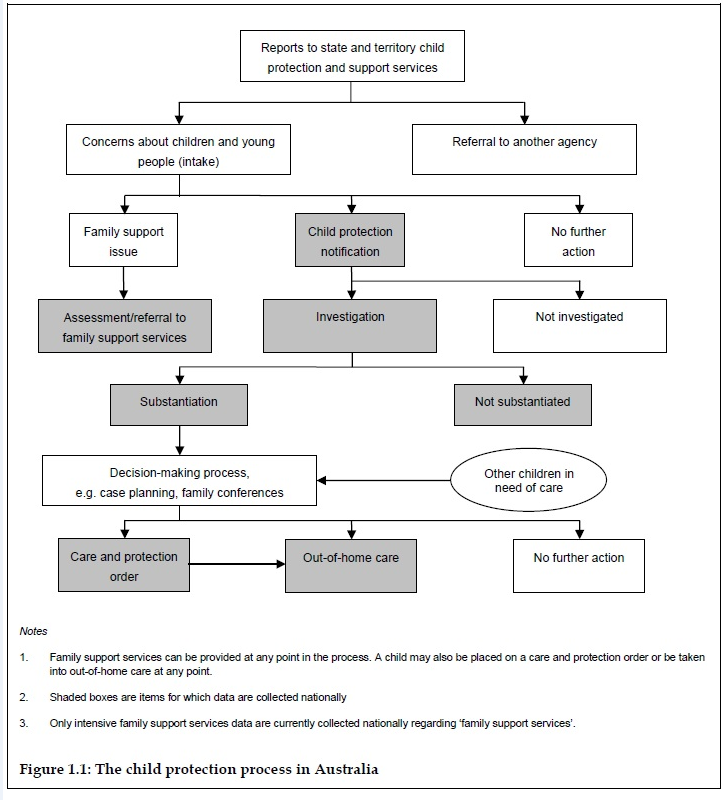 AIHW 2011. Child protection Australia 2009-10. Child welfare series no. 51. Cat. no. CWS 39. Canberra: AIHW.
The Child protection and support services Data Set Specification Pilot (2010), is designed to capture information on all children and young people involved in any component of the child protection systems throughout Australia. Children and young people are defined as those aged less than 18 years, including unborn children in jursdictions where they are covered under the child protection legislation. The pilot test refers to the financial years 2007-08 and 2008-09 for all children who had an involvement in any component of the child protection system during that time. The data relates to notifications, investigations and substantiations, children on care and protection orders, living arrangements for children under care, including children in funded out-of-home care and/or on orders, and safety in out-of-home care (i.e. whether children in funded out-of-home care placements were the subject of a substantiation where the person believed responsible was living in the household). This includes the provision of historical information with regard to notifications, investigations, substantiations, orders and placements for these children.Additional information is collected to provide demographic and alias details for each child protection client.The Child Protection and Support Services Data Set Specification Pilot (2010), contains six components:child protection and support services (CPSS) client DSS including a client alias clusternotifications, investigations and substantiations (NIS) DSScare and protection order (CPO) DSSliving arrangements for children under care (LA) DSS; andsafety in out-of-home care (safety) DSS.Collection and usage attributesCollection and usage attributesGuide for use:If a child was the subject of a notification, investigation or substantiation, on an order or in an out-of-home care placement in the reference period, all notifications, investigations, substantiations, orders and out-of-home care placements ever recorded for the child will be included in the relevant file.Comments:The 2010 unit record collection is a pilot test, therefore the implementation of the unit record data collection across all jurisdictions has not been finalised. The pilot test is a non-mandatory data set specification, rather than a national minimum data set specification, and is subject to change. A final unit record child protection NMDS will be developed when the results from the pilot/dress rehearsal testing are obtained and evaluated.Source and reference attributesSource and reference attributesSubmitting organisation:Performance and Data Working Group (PDWG) (child protection)
Origin:Australian Institute of Health and Welfare (AIHW) 2010. Child protection and support services National Minimum Data Set, data collection manual for the 2010 pilot collection. AIHW: Canberra.Reference documents:AIHW 2011. Child protection Australia 2009-10. Child welfare series no. 51. Cat. no. CWS 39. Canberra: AIHW.Council of Australian Governments 2009. Protecting Children is Everyone's Business. National Framework for Protecting Australia's Children 2009-2020. FACHSIA. Viewed 18 March 2011,
<http://www.fahcsia.gov.au/sa/families/
pubs/framework_protecting_children/Pages/default.aspx>Metadata items in this Data Set Specification 